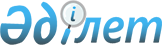 Об образовании Ассамблеи народов Казахстана
					
			Утративший силу
			
			
		
					Указ Президента Республики Казахстан от 1 марта 1995 г. N 2066  
     Утратил силу  Указом Президента РК от 26 апреля 2002 г. N 856 ~P020856



          В целях укрепления общественной стабильности и межнационального
согласия в Республике Казахстан и в соответствии со статьей 78
Конституции Республики Казахстан постановляю:




          1. Образовать Ассамблею народов Казахстана как 
консультативно-совещательный орган при Президенте Республики Казахстан.




          2. Утвердить Положение об Ассамблее народов Казахстана 
(прилагается).




          3. Созвать первую сессию Ассамблеи народов Казахстана 24 марта
1995 г.




          4. Кабинету Министров Республики Казахстан рассмотреть и решить
вопросы, связанные с проведением первой сессии Ассамблеи народов
Казахстана.




          5. Настоящий Указ вступает в силу со дня опубликования.




Президент Республики Казахстан





                                            Утверждено



                                   Указом Президента Республики 
                                             Казахстан
                                    от 1 марта 1995 г. N 2066











                                                  Положение




                            об Ассамблее народов Казахстана








                                          I. Общие положения




          1. Ассамблея народов Казахстана (в дальнейшем - Ассамблея)
является консультативно-совещательным органом при Президенте
Республики Казахстан.




          2. Ассамблея осуществляет свою деятельность:




          в соответствии с Конституцией, законами, актами Президента
Республики Казахстан и настоящим Положением;




          на принципах равноправия ее членов, гласности, демократии,
персональной ответственности членов Ассамблеи за деятельность в 
ее составе;




          в тесном взаимодействии с государственными органами, 
общественными, в том числе религиозными, объединениями, органами
территориального общественного самоуправления в Республике
Казахстан, а также международными и иными организациями других
государств, деятельность которых не противоречит целям и задачам
Ассамблеи.




          3. Решения Ассамблеи носят рекомендательный характер.








                                II. Цели, задачи и основные направления




                                                    деятельности Ассамблеи




          4. Целью Ассамблеи является выработка на основе оценки событий 
и прогнозов политической ситуации в республике практических
рекомендаций, обеспечивающих консолидацию общества, а также оказание
содействия Президенту Республики Казахстан в его деятельности как
гаранту соблюдения прав и свобод граждан Казахстана независимо от
их расовой, национальной, социальной принадлежности, вероисповедания
и убеждений.




          5. Деятельность Ассамблеи направлена на решение следующих
задач:




          содействие сохранению межнационального согласия и стабильности
в стране;




          выработка предложений по проведению государственной политики,
способствующей развитию дружественных отношений между 
представителями национальностей, проживающими на территории 
Казахстана, содействие их духовно-культурному возрождению и развитию
на основе соблюдения принципа равноправия;




          формирование политической культуры граждан, опирающейся на 
цивилизованные и демократические нормы;




          содействие обеспечению учета многообразных национальных 
интересов в проводимой государством национальной политике;




          поиск компромиссов для разрешения возникающих в обществе
социальных противоречий.




          6. Основными направлениями деятельности Ассамблеи являются:




          разработка проектов концепций и программ духовного развития
общества на ближайшую и отдаленную перспективу, обсуждение их в
государственных органах и среди населения, содействие их
осуществлению;




          участие в формировании общественного мнения в поддержку
демократических преобразований;




          выработка рекомендаций и участие в реализации практических
мер по урегулированию социальных разногласий и споров, разрешению
конфликтных ситуаций;




          обмен информацией с зарубежными организациями;




          межведомственная координация деятельности по развитию и укреплению 
межнациональных отношений;




          общественно-правовая экспертиза законопроектов по вопросам 
национальной политики. 
<*>



          Сноска. В пункт 6 внесены изменения - Указом Президента РК от 3 
октября 2000 г. N 450  
 U000450_ 
 .








                                            III. Члены Ассамблеи




          7. Ассамблея формируется Президентом Республики в утверждаемом
им количественном составе из числа представителей национально-
культурных центров, советов ветеранов, а также иных лиц с учетом
их авторитета среди населения, общественно-политической активности,
опыта практической деятельности.




          Кандидаты в члены Ассамблеи по предложениям национально-культурных 
центров выдвигаются решением Совета или сессии малых ассамблей областей, 
городов Астаны и Алматы. Кандидаты от республиканских общественных 
объединений и государственных органов рекомендуются Исполнительным 
секретариатом Ассамблеи. Все кандидатуры рассматриваются на заседании 
Совета Ассамблеи и представляются на утверждение Председателю Ассамблеи 
народов Казахстана. Первый Президент Республики Казахстан вправе отклонить 
предложенные кандидатуры, ввести в состав Ассамблеи по своему усмотрению 
других лиц. 
<*>



          Сноска. В пункт 7 внесены изменения - Указом Президента РК от 3 
октября 2000 г. N 450  
 U000450_ 
 .








          8. Малые ассамблеи народов Казахстана:




          выступают в качестве консультативно-совещательных органов при
главах областных администраций;




          формируются в каждой области из представителей 
национально-культурных центров, советов ветеранов, областных 
администраций и маслихатов;




          возглавляются главами областных администраций, которые 
утверждают их персональный состав;




          в своей деятельности руководствуются Конституцией, законами,
актами Президента Республики Казахстан и настоящим Положением.








                            IV. Права и обязанности членов Ассамблеи 




          9. Члены Ассамблеи имеют право:




          обсуждать вопросы практической деятельности Ассамблеи;




          высказывать свое мнение как до, так и после принятия решения
Ассамблеей;




          приостанавливать свое участие в ее деятельности или выходить
из состава Ассамблеи.




          В рамках Ассамблеи меньшинству гарантируется право на свободу
взглядов и позиций. При этом меньшинство не вправе выступать от 
имени Ассамблеи и препятствовать реализации принятых решений.




          10. Члены Ассамблеи обязаны:




          действовать в соответствии с Конституцией, законами, актами
Президента Республики Казахстан и настоящим Положением;




          активно участвовать в достижении целей и задач Ассамблеи;




          заботиться об авторитете Ассамблеи и активно пропагандировать
ее идеи и деятельность;




          добросовестно выполнять поручения Ассамблеи.








                              V. Организация и порядок работы Ассамблеи




          11. Председателем Ассамблеи является Президент Республики
Казахстан.




          Ассамблея имеет двух заместителей Председателя, назначаемых
Президентом Республики по предложению членов Ассамблеи.




          12. Ассамблея созывается Президентом Республики Казахстан. 
О дате, месте проведения и предполагаемой повестке дня Ассамблеи
объявляется за месяц до начала работы Ассамблеи.




          Ассамблея созывается не реже одного раза в год.




          13. Внеочередная Ассамблея созывается Президентом Республики
Казахстан по собственной инициативе или по просьбе не менее трети
от общего числа членов Ассамблеи и проводится в месячный срок со 
дня принятия решения.




          14. Ассамблея считается правомочной, если в ее работе принимает
участие не менее двух третей от общего числа членов Ассамблеи. 
Решение Ассамблеи считается принятым, если за него поданы голоса
более половины присутствующих членов Ассамблеи. Форму голосования
при принятии решения определяет Ассамблея. 




          15. Ассамблея вправе:




          рассматривать предложения об изменении и дополнении настоящего
Положения и вносить их на утверждение Президенту Республики
Казахстан;




          принимать концепции и целевые программы Ассамблеи;




          заслушивать отчеты членов Ассамблеи;




          вносить предложение Президенту Республики Казахстан 
большинством, не менее двух третей голосов членов Ассамблеи о ее
реорганизации или прекращении деятельности Ассамблеи, ее структур;




          рассматривать и решать иные вопросы, отнесенные к ее 
компетенции.




          16. Для ведения работы между заседаниями Ассамблеи народов
Казахстана решением Президента Республики образуется Совет Ассамблеи
из числа представителей национально-культурных центров, советов
ветеранов, руководителей малых ассамблей, а также иных лиц,
входящих в состав Ассамблеи. 
<*>



          Сноска. В пункт 16 внесены изменения - Указом Президента РК от 3 
октября 2000 г. N 450  
 U000450_ 
 .








                      VI. Структура управления и финансирование Ассамблеи








          17. Общее руководство работой Ассамблеи народов Казахстана 
осуществляет Председатель Ассамблеи - Первый Президент Республики 
Казахстан.




          Высшим органом Ассамблеи является ее сессия. Решения сессии носят 
рекомендательный характер.




          Заместители Председателя Ассамблеи между сессиями Ассамблеи и 
заседаниями ее Совета возглавляют Совет Ассамблеи, руководят работой 
Исполнительного секретариата Ассамблеи, осуществляют представительские 
функции, выполняют отдельные поручения Председателя Ассамблеи.




          Рабочим органом Ассамблеи является ее Исполнительный секретариат, 




входящий в состав структурного подразделения Администрации Президента 
Республики Казахстан.
     Установить, что ответственные работники исполнительных секретариатов 
малых ассамблей являются сотрудниками аппаратов акимов областей, городов 
Астаны и Алматы. 
<*>

     Сноска. Пункт 17 - в редакции Указа Президента РК от 3 октября 2000 
г. N 450  
 U000450_ 
 .
     18. Финансирование деятельности Ассамблеи осуществляется за
счет бюджетных средств республики и областей, а также добровольных
пожертвований, не противоречащих действующему законодательству.
               VII. Порядок прекращения деятельности
                           Ассамблеи
     19. Решение о реорганизации или прекращении деятельности
Ассамблеи принимается Президентом Республики Казахстан по 
собственной инициативе или по предложению не менее двух третей
от общего числа членов Ассамблеи.
     20. Информация о реорганизации или прекращении деятельности
Ассамблеи публикуется в печати.
 
      
      


					© 2012. РГП на ПХВ «Институт законодательства и правовой информации Республики Казахстан» Министерства юстиции Республики Казахстан
				